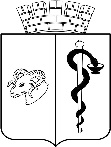 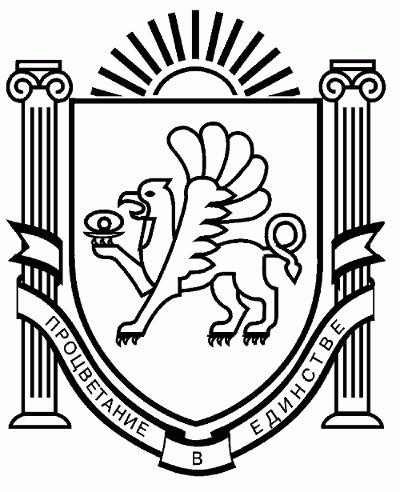 АДМИНИСТРАЦИЯ ГОРОДА ЕВПАТОРИИРЕСПУБЛИКИ КРЫМПОСТАНОВЛЕНИЕ_______________                                                                                                      №  _________ЕВПАТОРИЯО внесении изменений в постановление администрации города Евпатории Республики Крым от 26.02.2021 № 280-п «Об утверждении муниципальной программы реформирования и развития жилищно-коммунального хозяйства городского округа Евпатория Республики Крым»В соответствии со статьей 179 Бюджетного кодекса Российской Федерации, Федеральным законом от 06.10.2003 №131-ФЗ "Об общих принципах организации местного самоуправления в Российской Федерации», Жилищным кодексом Российской Федерации, Уставом муниципального образования городской округ Евпатория Республики Крым, решениями Евпаторийского городского совета Республики Крым от 14.12.2022 №2-62/1 «О бюджете муниципального образования городской округ Евпатория Республики Крым на 2023 год и на плановый период 2024 и 2025 годов» с изменениями, от 15.12.2023 № 2-76/1 «О бюджете муниципального образования городской округ Евпатория Республики Крым на 2024 год и на плановый период 2025 и 2026 годов», постановлением администрации города Евпатории Республики Крым от 19.02.2019 № 217-п «Об утверждении порядка разработки, реализации и оценки эффективности муниципальных программ городского округа Евпатория Республики Крым», с изменениями, постановлением администрации города Евпатории Республики Крым от 20.10.2022 № 2400-п «Об утверждении положения о порядке подготовки нормативных правовых и правовых актов администрации города Евпатории Республики Крым» с изменениями, постановлением администрации города Евпатории Республики Крым от 10.08.2023 № 2520-п «Об утверждении перечня муниципальных программ городского округа Евпатория Республики Крым», администрация города Евпатории Республики Крым  
п  о  с т  а  н о  в  л  я  е  т:1. Внести изменения в постановление администрации города Евпатории Республики Крым от 26.02.2021 № 280-п «Об утверждении муниципальной программы реформирования и развития жилищно-коммунального хозяйства городского округа Евпатория Республики Крым», с изменениями от 17.09.2021 № 1871-п, от 26.07.2021 №1325-п, 17.09.2021, от 23.03.2022 № 581-п, от 02.06.2022 № 1134-п, от 15.06.2022 № 1291-п, 08.12.2022 №3101-п, от 30.01.2023 № 237 - п, от 21.03.2023 № 771-п, от 24.05.2023 № 1680-п утвердив муниципальную программу «Реформирования и развития жилищно-коммунального хозяйства городского округа Евпатория Республики Крым» в новой редакции. Прилагается. 2. Признать утратившим силу постановление администрации города Евпатории Республики Крым от 24.05.2023 № 1680-п «О внесении изменений в постановление администрации города Евпатории Республики Крым от 26.02.2021 №280-п «Об утверждении муниципальной программы реформирования и развития жилищно-коммунального хозяйства городского округа Евпатория Республики Крым». 3. Настоящее постановление вступает в силу со дня его обнародования на
официальном портале Правительства Республики Крым – http://rk.gov.ru в
разделе: «Муниципальные образования», подраздел – «Евпатория», а также
на официальном сайте муниципального образования городской округ
Евпатория Республики Крым – http://my-evp.ru в разделе «Документы»,
подраздел «Документы администрации» в информационно-телекоммуникационной
сети общего пользования, подлежит опубликованию информационного
сообщения о нём в печатных средствах массовой информации, учрежденных
органом местного самоуправления городского округа Евпатория4. Контроль за исполнением настоящего постановления возложить 
на заместителя главы администрации – начальника департамента городского хозяйства администрации города Евпатории Республики Крым.Врио главы администрации города Евпатории Республики Крым		         	                                     И.И. ПросоедовПОДГОТОВЛЕНОЗаместитель главы администрации - начальник департамента городского хозяйства администрации города Евпатории РК_________________А.А.Калистратов «____»________________2024 г.(ФИО)Исполнитель:Главный специалист отдела юридического обеспечения и экономики департамента городского хозяйства администрации города Евпатории РК_________________Ю.А. Сосновская-Бебик «____»________________2024 г.(ФИО)СОГЛАСОВАНОРуководитель аппарата администрации города Евпатории РК_________________Е.В.Михайлик «____»________________2024 г.(ФИО)Начальник департамента финансовадминистрации города Евпатории РК_________________С.А.Стельмащук «____»________________2024 г.(ФИО)Начальник управления экономического развития администрации города Евпатории Республики Крым_________________Т.С.Юмина«____»________________2024 г.(ФИО)Зам. начальника управления юридического обеспечения администрации города Евпатории  Республики Крым_________________Ж.Н.Павленко«____»________________2024 г.(ФИО)Начальник отдела правового обеспечения деятельности управления юридического обеспечения города Евпатории РК_________________Т.Ю.Юхневич«____»________________2024 г.(ФИО)Начальник общего отдела(службы делопроизводства)_________________Е.Н. Кумарева «____»________________2024 г.(ФИО)